第2期《聚焦教学实践、深耕教研之基》     幼儿园骨干教师教学教研实训研讨活动（衡阳市回执表）时 间：2021年6月5日—6日（周末）地 点：衡阳市石鼓区虎形山国防教育基地备注：以上表格信息，组委会做到绝对保密。此表回执邮箱：M15364084006@163.COM参会单位参会单位领队领队姓  名领队领队手机号参会教师参会教师职  务联系方式联系方式12345678910虎形山国防教育基地床位30元/位虎形山国防教育基地床位30元/位需要房间数单间：   数双间：   数入住时间：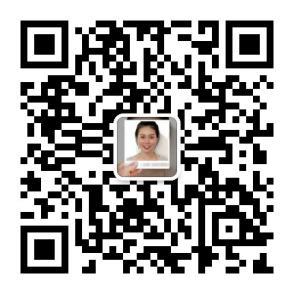 联系人：杜小媚15364084006联系人：杜小媚15364084006联系人：杜小媚15364084006对公账户（汇款注明单位全称、人数）对公账户（汇款注明单位全称、人数）开户名称：湖南国际教育科学研究院开 户 行：长沙芙蓉南路支行账    号：431614000018160029368开户名称：湖南国际教育科学研究院开 户 行：长沙芙蓉南路支行账    号：431614000018160029368开户名称：湖南国际教育科学研究院开 户 行：长沙芙蓉南路支行账    号：431614000018160029368备注说明：备注说明：备注说明：备注说明：备注说明：